SDA Membership Transfer Form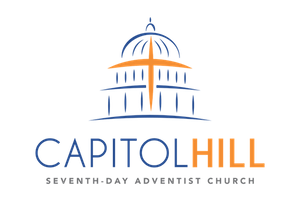 We are delighted that you have decided to make Capitol Hill SDA Church your homeName:Date:Home Address:                                                   Phone Number (c) (h):Email Address:Transferring From:Transferring To:We welcome you to our Church family and look forward to working with you in ministry!Pastor: Dr. Emil D. PeelerAssistant Pastor: Ishmael Wade914 Massachusetts Ave. NEWashington, DC 20012 (202) 543-1344